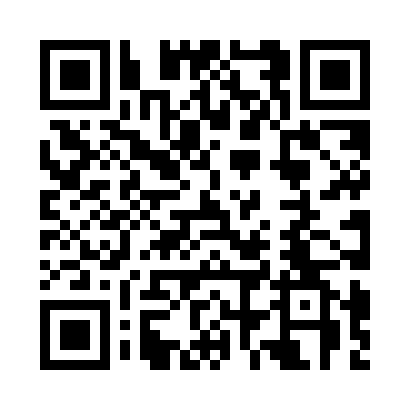 Prayer times for South Beach, Ontario, CanadaMon 1 Jul 2024 - Wed 31 Jul 2024High Latitude Method: Angle Based RulePrayer Calculation Method: Islamic Society of North AmericaAsar Calculation Method: HanafiPrayer times provided by https://www.salahtimes.comDateDayFajrSunriseDhuhrAsrMaghribIsha1Mon3:405:321:176:389:0110:542Tue3:405:331:176:389:0110:533Wed3:415:341:176:389:0110:534Thu3:425:341:176:389:0010:525Fri3:435:351:186:389:0010:516Sat3:445:361:186:389:0010:517Sun3:465:361:186:378:5910:508Mon3:475:371:186:378:5910:499Tue3:485:381:186:378:5810:4810Wed3:495:391:186:378:5810:4711Thu3:505:391:196:378:5710:4612Fri3:525:401:196:368:5710:4513Sat3:535:411:196:368:5610:4414Sun3:545:421:196:368:5510:4315Mon3:565:431:196:358:5510:4116Tue3:575:441:196:358:5410:4017Wed3:595:451:196:358:5310:3918Thu4:005:461:196:348:5210:3719Fri4:025:471:196:348:5110:3620Sat4:035:481:196:338:5110:3521Sun4:055:491:196:338:5010:3322Mon4:065:501:196:328:4910:3223Tue4:085:511:196:328:4810:3024Wed4:095:521:196:318:4710:2925Thu4:115:531:196:318:4610:2726Fri4:135:541:196:308:4410:2527Sat4:145:551:196:298:4310:2428Sun4:165:561:196:298:4210:2229Mon4:185:571:196:288:4110:2030Tue4:195:581:196:278:4010:1931Wed4:215:591:196:268:3910:17